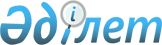 О внесении изменения в решение маслихата от 3 октября 2013 года № 161 "Об утверждении Правил оказания социальной помощи, установления размеров и определения перечня отдельных категорий нуждающихся граждан"
					
			Утративший силу
			
			
		
					Решение маслихата Федоровского района Костанайской области от 27 ноября 2014 года № 277. Зарегистрировано Департаментом юстиции Костанайской области 25 декабря 2014 года № 5246. Утратило силу решением маслихата Федоровского района Костанайской области от 1 августа 2016 года № 52      Сноска. Утратило силу решением маслихата Федоровского района Костанайской области от 01.08.2016 № 52.

      В соответствии с пунктом 2-3 статьи 6 Закона Республики Казахстан от 23 января 2001 года "О местном государственном управлении и самоуправлении в Республике Казахстан", Федоровский районный маслихат РЕШИЛ:

      1. Внести в решение маслихата от 3 октября 2013 года № 161 "Об утверждении Правил оказания социальной помощи, установления размеров и определения перечня отдельных категорий нуждающихся граждан" (зарегистрировано в Реестре государственной регистрации нормативных правовых актов за № 4282, опубликовано 7 ноября 2013 года в газете "Федоровские новости") следующее изменение:

      в Правилах оказания социальной помощи, установления размеров и определения перечня отдельных категорий нуждающихся граждан, утвержденных указанным решением:

      подпункт 8) пункта 7 изложить в новой редакции:

      "8) участникам и инвалидам Великой Отечественной войны ко дню Победы в Великой Отечественной войне, в размере 150 000 (сто пятьдесят тысяч) тенге;".

      2. Настоящее решение вводится в действие по истечении десяти календарных дней после дня его первого официального опубликования.


					© 2012. РГП на ПХВ «Институт законодательства и правовой информации Республики Казахстан» Министерства юстиции Республики Казахстан
				
      Председатель сессии

С. Сералинова

      Секретарь

      районного маслихата

Б. Бекенов
